PERSONAL INFORMATION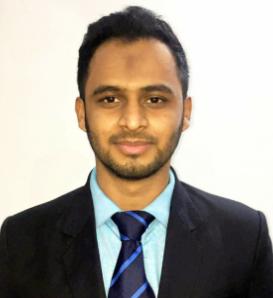 CAREER OBJECTIVEEXPERIENCEEDUCATIONTECHNICAL SKILLSPROJECTSACHIEVEMENTS & AWARDSFaizan Faizan.384025@2freemail.com Date of Birth	: 12/06/1994Marital Status	: SingleNationality	: IndianKnown Languages	: English, Hindi, Urdu, Marathi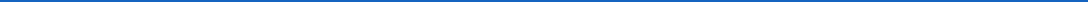 Looking for an opportunity in a reputed organization which will help me deliver my best and upgrade my skills in engineering and meet the demands of the organization.Metro Engineering Services	12/07/2017 - 30/06/2018Quality & Maintenance EngineerResponsible for Quality Testing & Maintenance of the electronic equipments and circuits used in automobiles.Expert Global Solutions	05/05/2012 - 10/07/2012Trainee EngineerNational Institute of Electronics & Information Technology, Aurangabad.M.Tech (Electronics Design & Technology), 78.70%Digitizes Wind TransducerA device which can be used for weather forecast and as an alert system from high speed winds.Fingerprint Based Security SystemA Fingerprint based security system for doors.Digital IC Tester (74XX) SeriesA simple project to test the 74XX series of IC's.Line Follower RobotLine follower robot for industrial works.Published a research paper titled " WEARABLE TECHNOLOGY FOR PERSONAL SECURITY" in IJRITCC June 18, Volume 6, Issue 6. Paper number 10 Link = http://www.ijritcc.org/browse/volume-6-issues/june-18-volume-6-issue-6/130Successfully completed workshop on "AUTONOMOUS ROBOTICS" in March 2015, organized by Cbroz Training, Research & Development, Aurangabad.Completed a short term course in "PLC PROGRAMMING" in August 2015, organized by INDO GERMAN TOOL ROOM. Aurangabad.Completed a certificate course in "PLC PROGRAMMING" in June 2016, organized by Information Technology Solution, AurangabadINTERESTSACTIVITIESPERSONAL STRENGTHSDECLARATIONSuccessfully completed web based training at Endress + Hauser (7 Muda, Temperature Measurement, WirelessHART, Basic Principales of Pressure) in Feb 2015Electronics DesignOpto ElectronicsProduct DesignPCB TechnologyDigital ElectronicsPLCQuality Testing & MaintenanceMember of organizing committe of ELE-CHROME 2016 & 2017, a national level techfest Worked as Volunteer for various college level eventsLeadership Quality, Flexibility & Adaptability, Communication Skills, Hardworking, Team Management, Team Building, Quick Grasping, Ability to Work in Team Structure.I hereby declare that the above information is true to the best of my knowledge.P.E.S. College of Engineering, Aurangabad.2018P.E.S. College of Engineering, Aurangabad.B.E (Electronics), 75.80%2016National Institute of Electronics & Information Technology, Aurangabad2016National Institute of Electronics & Information Technology, AurangabadDiploma (Electronics Production & Maintenance), 70.25%2013St. Francis De Sales High School, Aurangabad.2013St. Francis De Sales High School, Aurangabad.SSC, 73.20%20102010WindowsLinuxMS OﬃceRaspbian OSPLC Ladder LogicIoT Based Self Defence SystemA self-defense system based on Raspberry-pi.